KEWENANGAN NOTARIS DALAM PEMBUATAN AKTA UNTUK IDENTIFIKASI PEMILIK MANFAAT TERHADAP PERSEKONGKOLAN TENDER BARANG/JASA PEMERINTAH TESISTelah Disetujui Untuk Mengikuti Sidang TesisGuna Memperoleh Gelar Magister Pada Program Magister Kenotariatan Universitas Pasundan Oleh                                               ARISSANDI SETIADI                   NPM: 198100007Di Bawah Bimbingan:Dr. Ummi Maskanah, SH.,M.Hum.Notaris Aulia Taufani, S.H., Sp.1.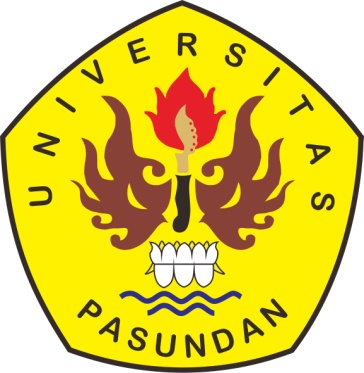 PROGRAM STUDI MAGISTER KENOTARIATANPROGRAM PASCASARJANAUNIVERSITAS PASUNDAN BANDUNG2023ABSTRAKSetiap korporasi yang menjadi peserta tender barang/jasa pemerintah memiliki kewajiban untuk mendeklarasikan pemilik manfaat untuk mencegah persekongkolan peserta tender yang dikendalikan oleh beneficial owner. Pasal 18 ayat (3) Perpres No. 13/2018 menyebutkan bahwa salah satu pihak yang dapat menyampaikan informasi pemilik manfaat dari korporasi adalah notaris. Oleh karena itu, penelitian ini akan menguraikan bagaimana keterkaitan persekongkolan tender barang/jasa pemerintah dengan pemilik manfaat serta kewenangan notaris dalam pembuatan akta untuk mengidentifikasi pemilik manfaat. Sifat dari penelitian ini adalah bersifat deskriptif analisis, artinya dalam penelitian akan menguraikan/memaparkan sekaligus menganalisa terhadap ketentuan peraturan perundang-undangan.  Dalam penelitian ini, metode pendekatan yang digunakan adalah yuridis normatif. Penelitian yuridis normatif yaitu pendekatan peraturan perundangan (statue approach) dan pendekatan kasus (cases approach).  Tahap pengumpulan data dilakukan mulalui penelitian kepustakaan penelitian ini menghimpun data sekunder yang berupa bahan hukum primer yaitu bahan-bahan hukum mengikat. Setelah pengumpulan data, tahap berikutnya adalah analisis data. Ini dilakukan dengan metode Yuridis Kualitatif, sebuah pendekatan dalam penelitian yang menggunakan data deskriptif analistis dan preskriptif. Hasil penelitian menunjukan bahwa prinsip bersaing tidak dapat diimplementasikan apabila identifikasi pertentangan kepentingan hanya berdasarkan rangkap jabatan antar peserta tender. Oleh karena itu, identifikasi pertentangan kepentingan seharusnya dilakukan juga berdasarkan rangkap pemilik kepentingan melalui metode deklarasi pemilik manfaat oleh peserta tender.  Kata kunci :    perkongkolan, pemilik manfaat, notaris ABSTRACTEvery corporation that becomes a participant in a tender for government goods/services has an obligation to declare the beneficial owner in order to prevent conspiracy from bidders controlled by the beneficial owner. Article 18 paragraph (3) Presidential Decree No. 13/2018 states that one of the parties who can convey information on the beneficial owner of a corporation is a notary. Therefore, this study will describe how the collusion of tenders for government goods/services is related to the beneficiary and the authority of a notary in making a deed to identify the beneficial owner. The nature of this research is descriptive analysis in nature, meaning that the research will describe/describe as well as analyze the provisions of laws and regulations. In this study, the approach method used is normative juridical. Normative juridical research, namely the statutory approach and the cases approach. The data collection stage was carried out through library research. This research collected secondary data in the form of primary legal materials, namely binding legal materials. After data collection, the next stage is data analysis. This is done using the Juridical Qualitative method, an approach in research that uses descriptive analytical and prescriptive data. The results of the study show that the principle of competition cannot be implemented if the identification of conflicts of interest is only based on multiple positions between bidders. Therefore, the identification of conflicts of interest should also be carried out based on multiple stakeholders through the method of declaration of beneficial owners by tender participants.Keyword: conspiracy,beneficial owner, notaryABSTRAKUnggal korporasi anu jadi pamilon tender barang/jasa pamaréntah boga kawajiban pikeun ngadéklarasikeun nu boga mangpaat pikeun nyegah konspirasi ti panawar dikawasa ku nu boga mangpaat. Pasal 18 ayat (3) Perpres No. 13/2018 nétélakeun yén salasahiji pihak anu bisa nepikeun informasi ngeunaan nu boga mangpaat korporasi nyaéta notaris. Ku kituna, ieu panalungtikan baris ngadéskripsikeun kumaha kolusi tender barang/jasa pamaréntah patali jeung beneficiary jeung wewenang notaris dina nyieun akta pikeun ngaidentipikasi nu beneficial owner. Hakekat ieu panalungtikan sipatna deskriptif analisis, hartina panalungtikan bakal ngadéskripsikeun/ngadéskripsikeun ogé nganalisis katangtuan perundang-undangan. Dina ieu panalungtikan, métode anu digunakeun nya éta yuridis normatif. Panalungtikan yuridis normatif, nya éta pendekatan statutoris jeung pendekatan kasus. Tahap ngumpulkeun data dilaksanakeun ngaliwatan studi pustaka, ieu panalungtikan ngumpulkeun data sékundér dina wangun bahan hukum primér, nya éta bahan hukum mengikat. Sanggeus ngumpulkeun data, léngkah satuluyna nya éta analisis data. Hal ieu dilakukeun ngagunakeun métode Yuridical Qualitative, pendekatan dina panalungtikan anu ngagunakeun data deskriptif analitik jeung preskriptif. Hasil ulikan némbongkeun yén prinsip kompetisi teu bisa dilaksanakeun lamun idéntifikasi konflik kapentingan ngan dumasar kana sababaraha posisi antara bidders. Ku alatan éta, idéntifikasi bentrok kapentingan ogé kudu dilaksanakeun dumasar kana sababaraha stakeholder ngaliwatan métode déklarasi nu boga mangpaat ku pamilon lembut.Kata kunci: persekongkolan, pamilik mangpaat, notaris